Motie Meedoen in GoesDe gemeenteraad Goes, in vergadering bijeen op 7 november 2019,Overwegende dat:Een substantieel deel van de arbeidsparticipatieopdracht nog niet is ingevuld;Er toch al diverse successen op dit terrein zijn geboekt;Deze successen als katalysator kunnen worden gebruikt;Hiermee enthousiasme kan worden opgebracht;Dit kan leiden tot een grotere arbeidsparticipatie.Constateert dat:Goes hiervoor de meeste mogelijkheden in de regio biedt;Omdat hier een grote mate van werkgelegenheid is;En er een goede ondersteuning voor deze doelgroep bestaat;Dit nog maar matig bekend is bij de werkgevers in Goes.Verzoekt het College:Te onderzoeken hoe participatie in de maatschappij meer gestalte kan krijgen;Hiervoor contact te leggen met alle ondernemers, scholen en instellingen;De mogelijkheid tot een minisymposium hierover te onderzoeken;Hierbij de ondernemers e.a. mee te nemen in hun maatschappelijke verantwoordelijkheid;De ondernemers e.a. te wijzen op de toegevoegde waarde van participatie;De positieve uitwerking van de bestaande praktijkvoorbeelden te belichten.En gaat over de orde van de dag.Namens de CDA fractie,Suzanne van AvermaeteIzaäk Melse                                                              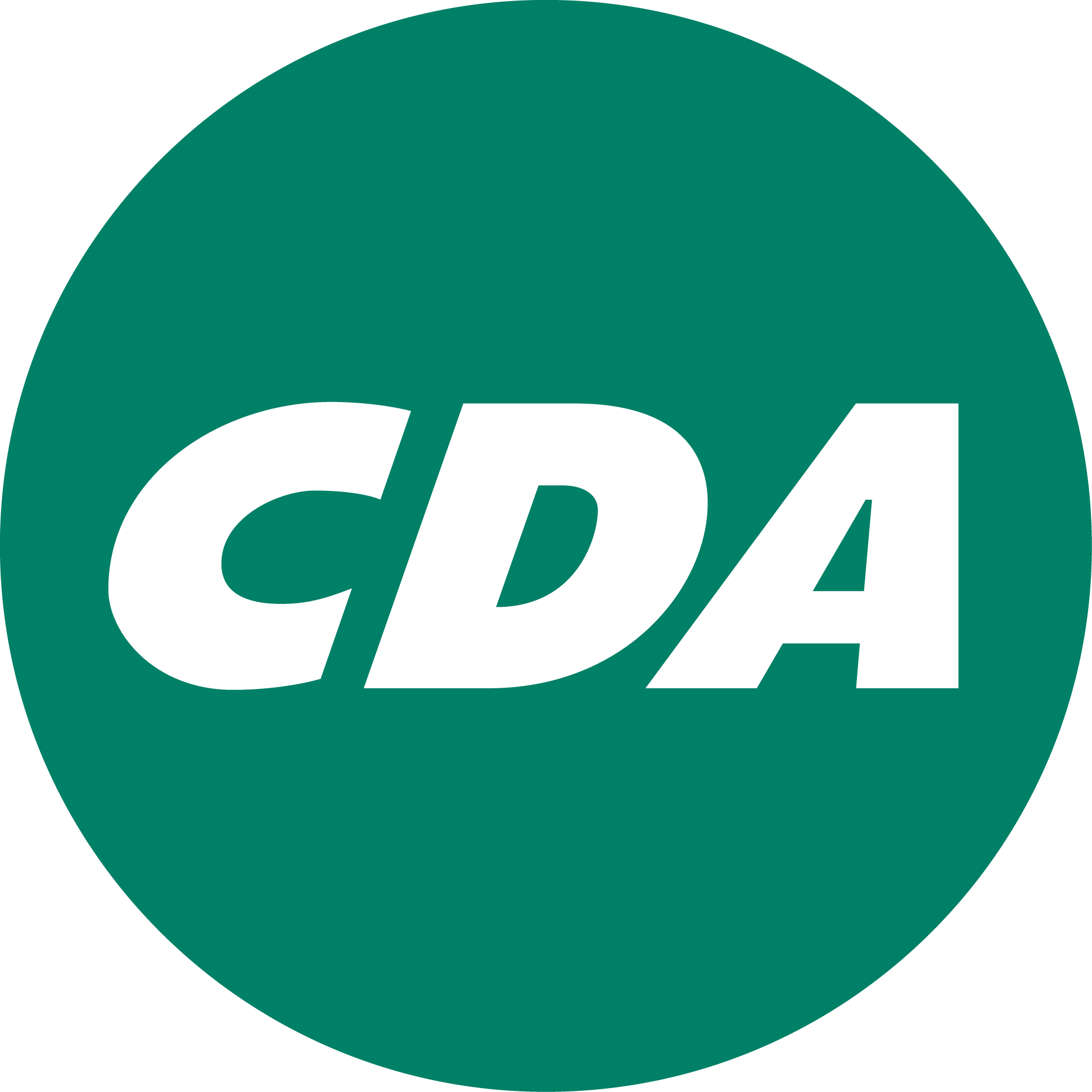 